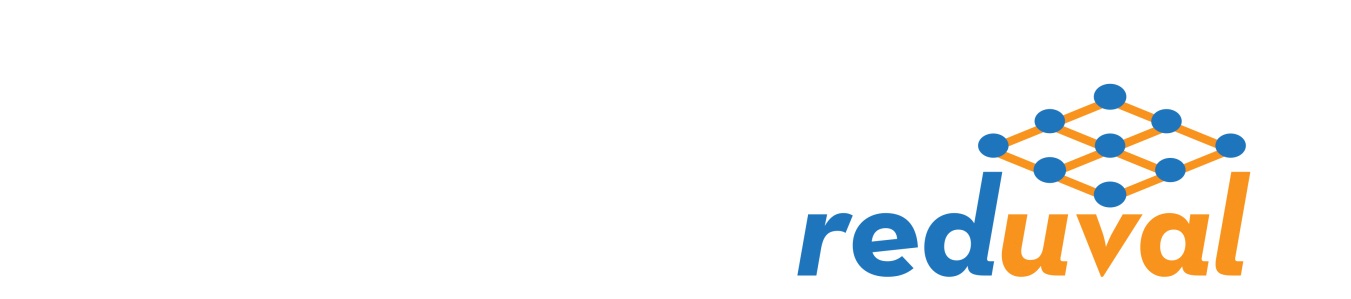 FICHA DE REGISTRO PARA ADMISIÓNLUGAR Y FECHA: _________________________________________________________Por favor enviar Síntesis de su curriculum vitae, exposición de motivos y esta ficha llena al correo de la Mesa directiva 2021-2023 reduvalac@gmail.com1. DATOS PERSONALES1. DATOS PERSONALESNOMBRE COMPLETO  ESTADO DEL PAÍS DONDE LABORADOMICILIO PARTICULARTELÉFONOSCORREO ELECTRÓNICO2. FORMACIÓN2. FORMACIÓNNIVEL MÁXIMO DE ESTUDIOSÁREA DE FORMACIÓN3. DATOS LABORALES 3. DATOS LABORALES INSTITUCIÓN DE ADSCRIPCIÓNPUESTO QUE DESEMPEÑADOMICILIO Y TELÉFONOS DE LA INSTITUCIÓN DE ADSCRIPCIÓNTEMAS DE INVESTIGACIÓN QUE DESARROLLA Y/ O HA DESARROLLADOTÍTULO DEL ACTUAL PROYECTO DE INVESTIGACIÓN